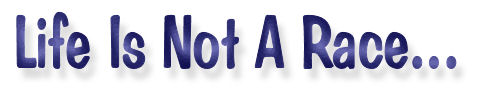 Anonymous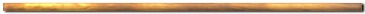 Do not undermine your worth by comparing yourself with others.It is because we are different that each of us is  special.
Do not set your goals by what other people deem important.Only you know what is best for you.
Do not take for granted the things closest to your heart.Cling to them as you would your life, for without them, life is meaningless.
Do not let your years slip through your fingers by living in the past, nor in the future.By living your life one day at a time, you live all the days of your life.
Do not give up when you still have something to give.Nothing is really over until the moment you stop trying.
Do not be afraid to encounter risks.It is by taking chances that we learn how to be brave.
Do not shut love out of your life by saying it is impossible to find.The quickest way to receive love is to give love; the fastest way to lose love is to hold it too tightly.
Do not dismiss your dreams.To be without dreams is to be without hope; to be without hope is to be without purpose.
Do not run through life so fast that you forget not only where you have been,but also where you are going.
Life is not a race,but a journey to be savoured each step of the way.
download as PDF